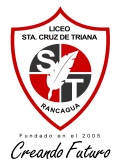 ASIGNATURA:Inglés                                                               NOMBRE DOCENTE: Erika RamirezOBJETIVO A LOGRAR CON LA GUÍA DE TRABAJO: Comprensión lectora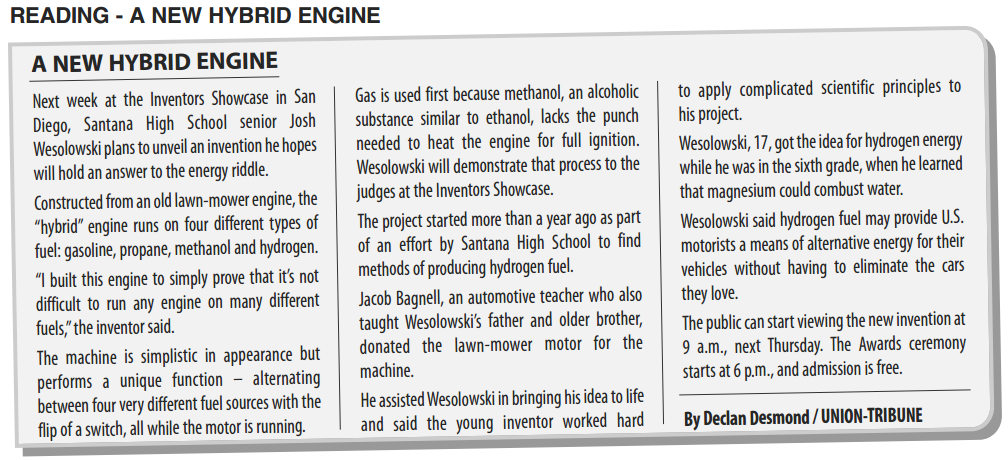 Encuentra el significado de estas palabras en el diccionario:Responde las siguientes preguntas:Who is Josh Wesolowski? _________________________________________________________________.What types of fuel does the “hybrid engine” uses? ___________________________________________.Methanol is very similar to_______________________________________________________________.Why did the inventor started this project? __________________________________________________.what did he used to make this invention?___________________________________________________.who donated the material for the invention?________________________________________________.Verdadero (T) o falso (F)?________ This text is an encyclopedia article.________ The hybrid engine runs on 4 types of fuel________ The inventor is sixteen years old________ Josh created his invention To prove its not difficult to run engines on many different fuels.________ this invention can alternate between 4 types of fuel with the flip of a switch.HopeBetweenRiddleSourceEngineWhileHybridLackfuelJudge MachinehardYoung PrinciplesViewCombust Award Without 